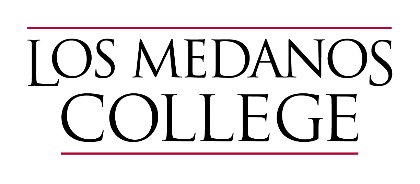 ARTICULATION AGREEMENT							DATE DRAFTED: 
								          VALID ACADEMIC YEARS: LMC COURSE:  HIGH SCHOOL COURSE:     School: 
Address: 
                 COLLEGE COURSE DESCRIPTION: 
UNITS:     3                                                    								
PRE-REQUISITES: NA
REQUIRED CONTENT FOR ARTICULATION: 



REQUIRED COMPETENCIES (PERFORMANCE OBJECTIVES) FOR ARTICULATION


METHODS FOR END OF COURSE ASSESSMENT:
Credit by exam: Students must receive a grade of “B” or better on the final exam



PROCEDURES AND/OR CRITERIA FOR COURSE ARTICULATION:Complete the _______________ course at ________________ with a grade of “B” or better.Complete the LMC “Credit by Exam” procedure with a grade of “B” or better.Apply for admission at Los Medanos College.Register for CATEMA for electronic submission of college credit OR obtain copy of high school transcript and articulation agreement and submit to the LMC Office of Admissions & Records.Upon completion of the above, the student will receive on his/her LMC and CCCCD (California Community College District) transcripts the unit credit for LMC’s _______ course.
TEXTBOOKS OR OTHER SUPPORTING MATERIALSCOLLEGE SIGNATURES					HIGH SCHOOL/ROP/DISTRICT SIGNATURES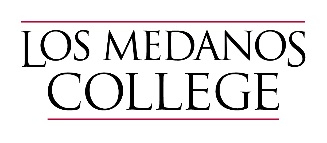 Cc: Robin Armour, LMC Director of Admissions and Records
      Kelly Green, LMC K-12 Liaison 
      Tiffany Welter, LMC CTE Counselor
      School District Educational Services Dept.
      High School Principal 
      High School CATEMA Contact
 Upload: LMC High School Articulation webpage
                StatewidePathways.Org		___________________________________________________Kevin Horan                                                                            DateLMC Vice President of Instruction & Student Services                                                                      ___________________________________________________                                                                                                DatePrincipal, _______________  High School___________________________________________________                                                                                                  DateLMC Dean of  ___________________________________________________                                                                                                 Date
Superintendent, ________ Unified School District ___________________________________________________                                                                                                  Date
LMC   Department Chair___________________________________________________                                                                                                   Date     Principal ROP___________________________________________________                                                                                                    Date
Faculty, ________________ High School